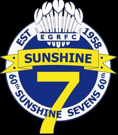 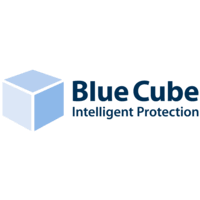 Please Return To: Garry Gordon	Jasmine CottageFurnace Farm RoadFurnace WoodWest SussexRH19 2PU							07768157175The Blue Cube 63rd Sunshine SevensMen’s Social Tournamentto supportLocal Childrens Charities Sunday 16th August 2020PLEASE RETURN AS SOON AS POSSIBLETEAM …………………………………       COLOURS ……………………Please enter …… Men’s Social team in the 63rd  SUNSHINE SEVENSWe enclose payment for £50 per team, payable to EGRFC as an entry fee and donation to the local charities.OR pay direct and send form to -    sunshinesevens@gmail.comDirect Payment to EGRFC.Bank Name – Natwest - Sort code - 60-07-17 - Account No. - 34389490Contact details -Mobile Tel No ………………………………       Other……………………………………Email……………………………………………………………………Twitter…………………………………………………………………...Keep up to date with the Tournament on -:Website 	– 	egrfc.comTwitter           –         @EGRFCSUNSHINE7s Facebook 	–         https://www.facebook.com/sunshine.sevens.E mail		-	or garry.gordon@btinternet.com